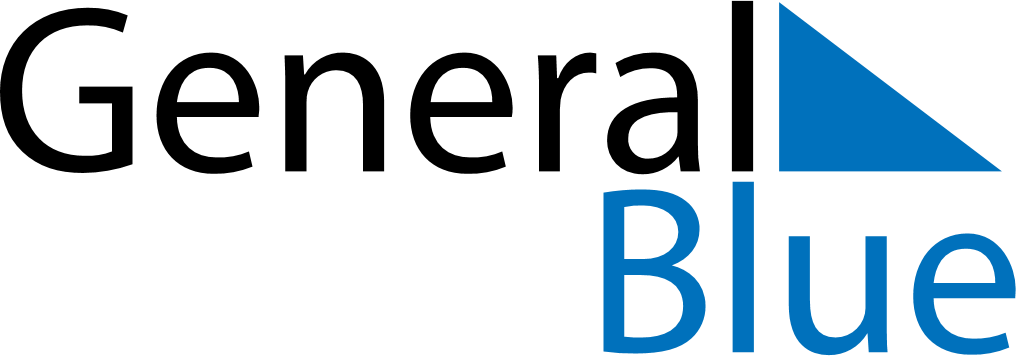 June 2024June 2024June 2024June 2024June 2024June 2024June 2024Wadi as Salqa, Palestinian TerritoryWadi as Salqa, Palestinian TerritoryWadi as Salqa, Palestinian TerritoryWadi as Salqa, Palestinian TerritoryWadi as Salqa, Palestinian TerritoryWadi as Salqa, Palestinian TerritoryWadi as Salqa, Palestinian TerritorySundayMondayMondayTuesdayWednesdayThursdayFridaySaturday1Sunrise: 5:38 AMSunset: 7:42 PMDaylight: 14 hours and 3 minutes.23345678Sunrise: 5:38 AMSunset: 7:42 PMDaylight: 14 hours and 4 minutes.Sunrise: 5:38 AMSunset: 7:43 PMDaylight: 14 hours and 5 minutes.Sunrise: 5:38 AMSunset: 7:43 PMDaylight: 14 hours and 5 minutes.Sunrise: 5:38 AMSunset: 7:43 PMDaylight: 14 hours and 5 minutes.Sunrise: 5:37 AMSunset: 7:44 PMDaylight: 14 hours and 6 minutes.Sunrise: 5:37 AMSunset: 7:44 PMDaylight: 14 hours and 7 minutes.Sunrise: 5:37 AMSunset: 7:45 PMDaylight: 14 hours and 7 minutes.Sunrise: 5:37 AMSunset: 7:45 PMDaylight: 14 hours and 8 minutes.910101112131415Sunrise: 5:37 AMSunset: 7:46 PMDaylight: 14 hours and 8 minutes.Sunrise: 5:37 AMSunset: 7:46 PMDaylight: 14 hours and 9 minutes.Sunrise: 5:37 AMSunset: 7:46 PMDaylight: 14 hours and 9 minutes.Sunrise: 5:37 AMSunset: 7:47 PMDaylight: 14 hours and 9 minutes.Sunrise: 5:37 AMSunset: 7:47 PMDaylight: 14 hours and 9 minutes.Sunrise: 5:37 AMSunset: 7:47 PMDaylight: 14 hours and 10 minutes.Sunrise: 5:37 AMSunset: 7:48 PMDaylight: 14 hours and 10 minutes.Sunrise: 5:37 AMSunset: 7:48 PMDaylight: 14 hours and 10 minutes.1617171819202122Sunrise: 5:37 AMSunset: 7:48 PMDaylight: 14 hours and 11 minutes.Sunrise: 5:37 AMSunset: 7:49 PMDaylight: 14 hours and 11 minutes.Sunrise: 5:37 AMSunset: 7:49 PMDaylight: 14 hours and 11 minutes.Sunrise: 5:38 AMSunset: 7:49 PMDaylight: 14 hours and 11 minutes.Sunrise: 5:38 AMSunset: 7:49 PMDaylight: 14 hours and 11 minutes.Sunrise: 5:38 AMSunset: 7:50 PMDaylight: 14 hours and 11 minutes.Sunrise: 5:38 AMSunset: 7:50 PMDaylight: 14 hours and 11 minutes.Sunrise: 5:38 AMSunset: 7:50 PMDaylight: 14 hours and 11 minutes.2324242526272829Sunrise: 5:39 AMSunset: 7:50 PMDaylight: 14 hours and 11 minutes.Sunrise: 5:39 AMSunset: 7:50 PMDaylight: 14 hours and 11 minutes.Sunrise: 5:39 AMSunset: 7:50 PMDaylight: 14 hours and 11 minutes.Sunrise: 5:39 AMSunset: 7:50 PMDaylight: 14 hours and 11 minutes.Sunrise: 5:40 AMSunset: 7:51 PMDaylight: 14 hours and 11 minutes.Sunrise: 5:40 AMSunset: 7:51 PMDaylight: 14 hours and 10 minutes.Sunrise: 5:40 AMSunset: 7:51 PMDaylight: 14 hours and 10 minutes.Sunrise: 5:41 AMSunset: 7:51 PMDaylight: 14 hours and 10 minutes.30Sunrise: 5:41 AMSunset: 7:51 PMDaylight: 14 hours and 9 minutes.